HARDEMAN R-10 SCHOOL DISTRICT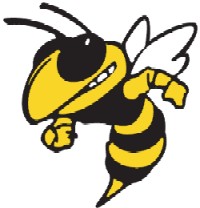 21051 HIGHWAY DMARSHALL, MO  65340660-837-3400     www.hardemanschool.comMarch 27, 2023Parents and/or Guardians:We recently learned about the Medicaid Annual Renewal information and this information is below for you to review and take action if you need.Medicaid Annual Renewals to Restart on April 1, 2023Very soon, the Family Support Division will be required to check the eligibility of all MO HealthNet (Missouri Medicaid) participants, which includes Managed Care health plan members of Healthy Blue, Home State Health, and United Healthcare. This is called a Medicaid eligibility renewal (or annual renewal). There are two steps you need to take to make sure you complete your renewal by the deadline:STEP 1: Get ready for renewals by keeping your contact information up to date so you can get important updates in the mail. If your address has changed in the last 3 years, you will need to notify the Family Support Division by:Reporting a change onlineVisiting your local resource centerCalling 855-373-4636STEP 2: You will receive a letter in the mail sometime between April 2023 and April 2024. You can check the annual renewal timeline to find out when you should expect to get your letter. This letter will tell you what, if anything, you need to do next. If a response is required, make sure to submit it by the deadline so you do not risk losing your healthcare coverage.Learn MoreTo learn more about the Medicaid eligibility renewals, visit our Frequently Asked Questions at https://mydss.mo.gov/renew/faqs). You can also subscribe for email alerts, continue to check this website, or follow us on Facebook, Instagram, or Twitter for updated information as it becomes available.Sincerely,Rayetta LeimkuehlerHardeman R-10 School Sec/Bkpr